Publicado en Barcelona el 22/02/2018 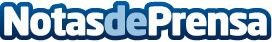 Interasesores ofrece ayuda a los empresarios que necesitan cerrar su negocio en crisisSon muchas las sociedades que acumulan deudas e impagos como consecuencia de su falta de activos y tesorería para poder afrontar sus obligaciones y pagos. Ante las anteriores circunstancias el Administrador se plantea cerrar la empresa pero no lo hace por el miedo y los efectos que se puedan derivar de un concurso de acreedoresDatos de contacto:Jerónimo Gonzálezwww.interasesores.com93 217 69 94Nota de prensa publicada en: https://www.notasdeprensa.es/interasesores-ofrece-ayuda-a-los-empresarios_1 Categorias: Nacional Derecho Finanzas Cataluña Emprendedores Recursos humanos http://www.notasdeprensa.es